Find period and range for each of the following: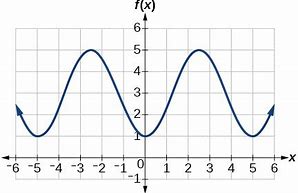 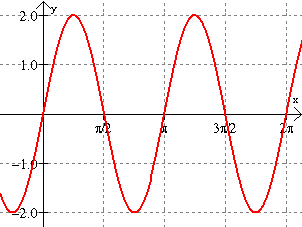 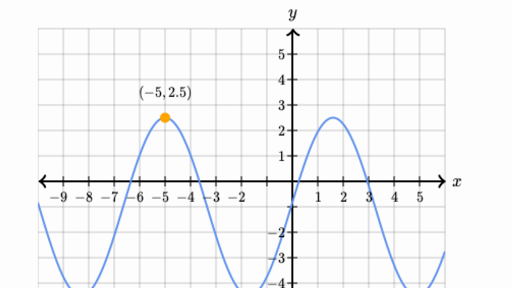 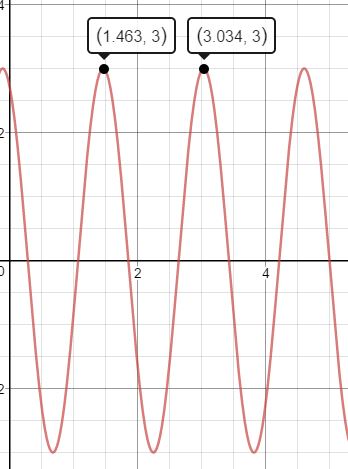 